Условия проведения рекламной акции «Не готовь и выиграй 500 000!» (далее – Правила) Наименование Акции1.1. Рекламная акция «Не готовь и выиграй 500 000!» (далее – Акция) направлена на привлечение внимания целевой аудитории к продукции ООО «Щелковский МПК» под товарным знаком «Sибирская коллекция».2. Организатор и Заказчик Акции2.1. Организатор Акции (далее – «Организатор»): ООО «КАПИБАРА», ИНН/КПП 7718969588/770101001.Адрес местонахождения: 105082, г. Москва, ул. Бакунинская, дом 73, строение 2, помещение I.2.2. Заказчик Акции (далее – «Заказчик»): ООО «Щелковский МПК», ИНН/КПП 5050078523/505001001.Адрес местонахождения: 141140, Московская область, г. Лосино-Петровский, рабочий поселок Свердловский, ул. Центральная, стр. 1, корп. 1.3. Участники Акции, срок, места проведения Акции, способы информирования Участников.В Акции могут принимать участие дееспособные достигшие 18-летнего возраста (совершеннолетия) граждане Российской Федерации, постоянно проживающие на территории Российской Федерации (далее – Участники Акции).В Акции запрещается участвовать работникам и представителям Организатора и Заказчика Акции, аффилированным с ним лицам, членам семей таких работников и представителей, равно как и работникам, и представителям любых других юридических лиц, имеющих отношение к организации и/или проведению Акции, а также членам их семей.Общий период проведения акции, включая период вручения призов: с «25» января 2021 г. по «30» апреля 2021 г. включительно (далее – «Период проведения Акции»). Общий период проведения Акции включает в себя:3.3.1. Период регистрации (совершения действий для участия в Акции) – с 00 часов 00 минут 00 секунд «25» января 2021 г. по 23 часа 59 минут 59 секунд «25» марта 2021 года (далее - Период регистрации);3.3.2. Период вручения призов – с «26» января 2021 г. по «30» апреля 2021 года включительно (далее – Период вручения призов).Акция проходит на территории Российской Федерации.Участники Акции будут информироваться о Правилах и сроках проведения Акции в сети Интернет на Сайте https://skpromo.ru/ (далее – Сайт) путем размещения полных Правил Акции.Отсчет времени при проведении Акции происходит по московскому времени. Акция носит исключительно рекламный характер, не основана на риске и не требует внесения платы за участие.Порядок проведения АкцииДля того чтобы стать Участником Акции, необходимо совершить следующие действия:в блоке 1 - в Период регистрации согласно п. 3.3.1 настоящих Правил купить продукцию, перечень которой указан в п 4.2 настоящих Правил, и получить кассовый чек на покупку (далее – «Чек»);- зарегистрироваться на Сайте и зарегистрировать чек способом, указанным в п. 6.1 настоящих Правил, подтвердить свою регистрацию, указав код, который будет направлен в смс, в соответствующем поле ввода на Сайте;– сохранить чек(чеки), подтверждающий(ие) покупку(и), до конца периода проведения Акции.Каждой приобретенной акционной продукции в чеке будет присваиваться уникальный порядковый номер по времени регистрации. В случае покупки отдельных видов акционной продукции, отмеченных в п. 4.2 настоящих Правил, в количестве не менее 2 (двух) единиц при регистрации будут присвоены уникальных порядковых номера следующим образом: количество продукции*2=количество уникальных порядковых номеровв блоке 2- выполнить условия, указанные в п. 4.1.1 настоящих Правил;- подобрать образ (одежду, соответствующую по цвету упаковке приобретённой Продукции), сделать публикацию в виде фотографии и /или видеоролика с упаковкой приобретённой Продукции и разместить ее в личном аккаунте в социальной сети Instagram с хештегом #нехочуготовитьинебуду и с рассказом о том, как Участник проведёт время, которое освободилось от приготовления еды (далее – конкурсное задание);- разместить ссылку на публикацию в личном кабинете на Сайте.В течение Периода проведения Акции личный аккаунт Участника должен быть открытым для всеобщего просмотра в настройках приватности.Перечень продукции, которая участвует в Акции:Пельмени Sибирская коллекция Сибирские 700 г;Пельмени Sибирская коллекция Русские 700 г;Пельмени Sибирская коллекция Таежные 700 г*; Пельмени Sибирская коллекция Иркутские 700 г*; Пельмени Sибирская коллекция Бабушкины 700 г*;Пельмени Sибирская коллекция Застольные 700 г*;Пельмени Sибирская коллекция Аппетитные 700 г;Пельмени Sибирская коллекция Омские 700 г*;Пельмени Sибирская коллекция Мини 700 г*;Пельмени Sибирская коллекция Новосибирские 700 г*;Пельмени Sибирская коллекция Детские 500 г*;Пельмени Sибирская коллекция Телячьи 700 г;Пельмени Sибирская коллекция Домашние 700 г;Пельмени Sибирская коллекция Элитные 700 г;Пельмени Sибирская коллекция Классические 700 г*;Пельмени Sибирская коллекция Фирменные 700 г;Пельмени Sибирская коллекция Со сливками 700 г;Пельмени Sибирская коллекция С телятиной 700 г;Пельмени Sибирская коллекция 4 вида мяса 700 г.;Пельмени Sибирская коллекция со сливочным маслом 700 г.* Этой акционной Продукции в чеке будет присваиваться 2 (два) уникальных порядковых номера. 4.3. Корректным является Чек, соответствующий всем нижеуказанным условиям:- выданный потенциальному Участнику Акции на кассе за совершение покупки Продукции, участвующей в Акции, согласно п. 4.2. настоящих Правил;- дата выдачи которого соответствует Периоду регистрации согласно п. 3.3.1. настоящих Правил;- чек, не использованный ранее для участия в Акции (не регистрируемый ранее).Некорректным является чек, не соответствующий хотя бы одному из перечисленных условий.4.4. Организатор оставляет за собой право отстранить от участия в Акции Участников:4.4.1. которые пропагандируют порнографию, культ насилия или жестокости, разжигают национальную, классовую, социальную, религиозную нетерпимость, распространяют информацию о способах, методах разработки, изготовления и использования, местах приобретения наркотических средств, психотропных веществ и их прекурсоров, информацию, пропагандирующую какие-либо преимущества использования отдельных наркотических средств, психотропных веществ, их аналогов и прекурсоров, другую запрещенную законодательством РФ информацию, а также информацию, противоречащую нормам морали и нравственности, включая информацию эротического и непристойного характера, информацию, содержащую нецензурные, грубые или бранные выражения;4.4.2. которые, по мнению Организатора, нарушают авторские, смежные, а также иные права третьих лиц на результаты интеллектуальной деятельности и средства индивидуализации;4.4.3. выполненные задания которых направлены на рекламу иных товарных знаков, нежели товарные знаки Организатора, товаров, произведенных под иными товарными знаками, нежели товарные знаки Организатора, а также любых услуг и/или работ.4.5. Участники гарантируют наличие у них полномочий на опубликование публикаций в личном аккаунте в социальной сети Instagram, в том числе, принимая участие в Акции (совершая последовательность конклюдентных действий, предусмотренную настоящими Правилами для принятия участия в Акции, подтверждают и гарантируют наличие у них исключительных имущественных и личных неимущественных авторских и смежных прав на фотографию (-и), видеоролик, размещаемые для участия в Акции. Участники несут ответственность, предусмотренную действующим законодательством РФ, за нарушение прав и свобод третьих лиц (в т. ч. интеллектуальных прав, права на конфиденциальность персональных данных и проч.).4.6. Каждый Участник безвозмездно предоставляет Организатору право (согласие) на использование его изображения, фотографии, видеоролика, использованных в качестве конкурсного задания, имени и/или псевдонима или иных материалов о нем, связанных с его участием в Акции, право на проведение интервью для целей проведения Акции и вручения (отправки) призов, а также при распространении рекламной информации об Акции на неограниченный срок и без выплаты Организатором Участнику какого-либо вознаграждения.4.7. Факт участия в Акции означает, что Участник акции: • подтверждает достижение им восемнадцатилетнего возраста; • ознакомился с настоящими Правилами и соглашается с ними; • соглашается с обработкой персональных данных; • гарантирует, что размещение конкурсной работы осуществляется на странице собственного аккаунта в социальной сети; • несет ответственность за все негативные последствия нарушения данных в соответствии с настоящими Правилами гарантий, согласий и подтверждений;• подтверждает и соглашается с тем, что отказ от принятия настоящих Правил и/или предоставления согласия на обработку персональных данных в порядке означает отказ от участия в Акции. Призовой фондПризовой фонд Акции ограничен, формируется за счет средств Заказчика Акции и включает в себя:Ежедневный приз:Фирменная футболка от Лолиты общей стоимостью 492 (четыреста девяносто два) руб. с НДС 20%.Общее количество призов данного вида – 180 (сто восемьдесят) шт. Еженедельный приз:Телевизор стоимостью 27 990 (двадцать семь тысяч девятьсот девяносто) руб., с НДС 20% и денежная часть, которая рассчитывается по формуле согласно сноске*Общее количество призов данного вида – 9 (девять) шт.Еженедельный приз для сети «Магнит»:Фирменное худи от Лолиты стоимостью 1 848 (одна тысяча восемьсот сорок восемь) руб. с НДС 20%Общее количество призов данного вида – 27 (двадцать семь) шт.Еженедельный приз (для социальной сети Instagram):Беспроводная колонка JBL flip 5 стоимостью 6 490 (шесть тысяч четыреста девяносто) рублей с НДС 20% и денежная часть, которая рассчитывается по формуле согласно сноске*. Общее количество призов данного вида – 9 (девять) шт.Главный приз:Денежные средства в рублях РФ в размере не более 767 077 (семьсот шестьдесят семь тысяч семьдесят семь) руб., включая НДФЛ. После расчета НДФЛ и удержания его из приза Организатором в соответствии с действующим налоговым законодательством РФ для перечисления его в бюджет соответствующего уровня сумма Главного приза составит 500 000 (пятьсот тысяч) руб.Общее количество Главных призов – 1 (одна) шт.Указанные Призы являются окончательными и не подлежат замене.Призы Акции, указанные в п. 5.1. далее совместно именуются Призы Акции.Призы Акции могут не соответствовать изображениям таких призов, содержащимся на рекламно-информационных материалах, призванных информировать потребителей о проведении Акции, по внешнему виду (цвету, размеру) и дизайну, и могут не совпадать с ожиданиями Участников. Призы акции не могут быть заменены денежной компенсацией. Денежная часть приза является неотъемлемой частью приза и в момент ее выдачи удерживается Организатором в целях выполнения функций налогового агента, согласно п. 7.4 настоящих Правил, отдельно денежная часть приза победителю не предоставляется.* Х=(N-4000) *0.35/0.65, где X – размер денежной части Приза в рублях без копеек (по формуле округляется по правилам математики);N – материальная стоимость Приза (с НДС).Порядок регистрации участников/чеков за покупку6.1. Регистрация участников осуществляется в Период регистрации, указанный в п. 3.3.1. Правил, на Сайте следующим образом:Для регистрации участника нужно зайти на Сайт, дать согласие на обработку персональных данных и заполнить регистрационную форму со следующими обязательными для заполнения полями:- имя, согласно документу, удостоверяющему личность;- фамилия, согласно документу, удостоверяющему личность;- пол, согласно документу, удостоверяющему личность;- дата рождения, согласно документу, удостоверяющему личность;- город проживания; - e-mail (адрес электронной почты);- номер контактного телефона;- согласие на обработку персональных данных (обязательная галочка). После заполнения регистрационной формы, на указанный в форме e-mail будет отправлен пароль от личного кабинета на Сайте.6.1.1. Регистрация чеков осуществляется в Период регистрации, указанный в п. 3.3.1. Правил, на Сайте:Для регистрации чека нужно зайти на Сайт, ознакомиться с Правилами Акции, дать согласие на обработку персональных данных и заполнить регистрационную форму, описанную в пункте 6.1., после чего дополнительно заполнить форму, подтверждающую ознакомление с условиями проведения акции и содержащую следующие поля:- согласие с Правилами Акции (обязательная галочка);- согласие на обработку персональных данных и публикацию данных победителей на сайте (обязательная галочка).Фотография чека должна быть чёткой, данные на чеке – однозначно читаемыми, чек должен быть отображен на фотографии полностью. После последовательного и совокупного выполнения всех действий, указанных в п. 6.1. и п.6.1.1 Правил, потенциальный Участник получает статус зарегистрированного Участника Акции.Участник Акции имеет право зарегистрироваться на Сайте только один раз за всё время проведения Акции. В случае выявления повторной регистрации Организатор вправе аннулировать такую учетную запись и отказать в выдаче Призов. Каждый Участник Акции может принять участие в Акции под одним адресом электронной почты (e-mail) и номером телефона, зарегистрированным Участником Акции. Если Организатор выявит, что один и тот же участник зарегистрировался и/или участвует в Акции с различных адресов электронной почты или номеров телефонов, то он вправе отстранить такого Участника Акции от дальнейшего участия в Акции. В случае выявления вышеуказанного нарушения претендовать на получение Приза такой Участник Акции не может.6.1.2. Реквизитами чека являются: ФД, ФП (ФПД), ФН.Пример Реквизитов чека приведен ниже:ОБРАЗЕЦ ЧЕКА: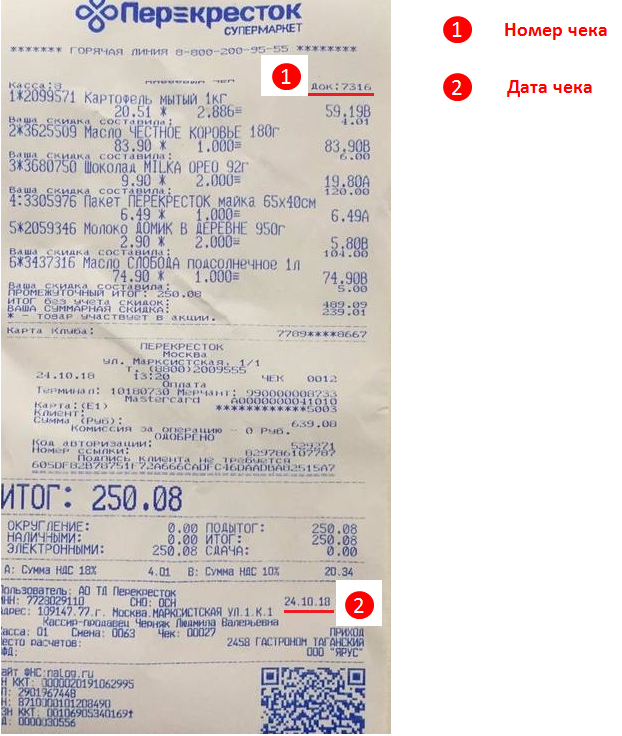  Основные требования к загружаемым фотографиям чека- фотографию чека необходимо грузить в формате jpg, размер изображения не должен превышать 3 Мб;- в чеке должны быть указаны: наименование Продукции, дата совершения покупки Продукции, Номер чека, а также наименование и адрес магазина;- важно! на фотографии чека нового образца должны быть видны QR-код полностью, ФН, ФД и ФПД; - изображение должно быть чётким, без грубых заломов и обрывов;- в случае загрузки изображения в ином формате или большего размера, или с нечитаемым содержимым, или с недостаточно полным изображением, или чек будет отсканирован, Организатор имеет право отклонить (исключить) зарегистрированный чек.Основные требования к загружаемым фотографиям Продукции:- фотографию Продукции необходимо грузить в формате jpg, размер изображения не должен превышать 3 Мб.6.2. Потенциальный Участник Акции при регистрации чека не становится Участником Акции, а чек не считается принятым в следующих случаях:- если вводимые в поле для ввода реквизиты чека содержат какую-либо информацию помимо Реквизитов чека;- если вводимые в поле для ввода данные не содержат Реквизитов чека;- если дата чека не соответствует в Периоду совершения покупки и регистрации чеков;- если попытка регистрации Реквизитов чека осуществляется до начала и/или после окончания в Периода совершения покупки и регистрации чеков;- если Реквизиты чека введены в поле ввода в ином, отличном от указанного в п. 6.1.1 настоящих Правил формате;- если Участник не подгрузил фотографию чека;- если фотография чека не соответствует указанным в п. 6.1. требованиям.6.3. За весь период регистрации чеков Участник Акции может зарегистрировать неограниченное чеков. Порядок вручения Призов Акции7.1. В зависимости от количества акционной Продукции в одном чеке формируются отдельные реестры. Реестр для распределения Ежедневного приза включает чеки с одной единицей Продукции. Реестр для распределения Еженедельного приза включает чеки с двумя и более единицами Продукции.Реестр для распределения Еженедельного приза для сети «Магнит» включает чеки с двумя и более единицами Продукции, приобретенными в магазинах сети «Магнит», расположенных на территории Российской Федерации.Реестр для распределения Еженедельного приза (для социальной сети Instagram) включает чеки тех Участников, которые выполнили условия, указанные в п. 4.1.2 настоящих Правил.Реестр для распределения Главного приза включает чеки с двумя и более единицами Продукции.7.2. Распределение Ежедневного приза среди Участников Акции, зарегистрировавших чеки, происходит согласно формуле: N = КЧх0,…случайное число, где КЧ – это количество принятых чеков, зарегистрированных в соответствующем расчетном периоде, 0,….случайное число – дробная часть курса доллара по официальным данным ЦБ РФ на сайте https://www.cbr.ru/ на дату определения Победителей, состоящее из четырех чисел,N – порядковый номер призового чека победителя.Дробная часть в номере заявки при определении Победителя округляется всегда в меньшую сторону.Число N в автоматическом режиме определяется программной системой Сайта. Очередность регистрации реквизитов чека устанавливается системой Сайта по дате и времени выполнения условий Акции.За каждый расчетный период разыгрывается по 3 (три) Ежедневных приза, указанных в п. 5.1.1 настоящих Правил.Для определения остальных победителей применяются дополнительные формулы: 0,5N+2 – это номер 2-ой заявки победителя, 1,25N+3 – это номер 3-ей заявки победителя.Расчетным периодом является календарный день. Определение Победителей осуществляется на следующий день после расчетного периода.Распределение Еженедельного приза, Еженедельного приза для сети «Магнит» и Еженедельного приза (для социальной сети Instagram) среди Участников Акции, зарегистрировавших чеки, происходит согласно формуле: N = КЧх0,…случайное число, где КЧ – это количество принятых чеков, зарегистрированных в соответствующем расчетном периоде и в соответствующем реестре, 0,….случайное число – дробная часть курса евро по официальным данным ЦБ РФ на сайте https://www.cbr.ru/ на дату определения Победителей, состоящее из четырех чисел,N – порядковый номер заявки победителя.Дробная часть в номере заявки при определении Победителя округляется всегда в меньшую сторону.Данный порядковый номер объявляется выигрышным, а Участник, которому он был присвоен Организатором, считается победителем Акции и получает приз согласно соответствующему реестру. За каждый расчетный период разыгрывается по одному Еженедельному призу, по 3 (три) Еженедельных приза для сети «Магнит» и по одному Еженедельному призу (для социальной сети Instagram). Для определения остальных победителей применяются дополнительные формулы: 0,5N+2 – это номер 2-ой заявки победителя, 1,25N+3 – это номер 3-ей заявки победителя.Расчетные периоды для распределения разыгрываемых призов определены в п. 7.2.3 настоящих Правил.Распределение Главного приза среди Участников Акции, зарегистрировавших чеки, происходит 29.03.2021 г. согласно формуле: N = КЧх0,…случайное число, где КЧ – это количество принятых чеков, зарегистрированных в соответствующем расчетном периоде, 0,….случайное число – дробная часть курса шведской кроны по официальным данным ЦБ РФ на сайте https://www.cbr.ru/ на дату определения Победителей, состоящее из четырех чисел,N – порядковый номер заявки победителя.Дробная часть в номере заявки при определении Победителя округляется всегда в меньшую сторону.Данный порядковый номер объявляется выигрышным, а Участник, которому он был присвоен Организатором, считается победителем Акции и получает приз, указанный в п. 5.1.5 настоящих Правил. Для определения победителей Акции используются следующие расчетные периоды:Список потенциальных обладателей призов будет опубликован на Сайте в течение 3 (трех) рабочих дней с момента определения победителей, с указанием следующих данных: даты определения, номер телефона, имя участника, потенциальный приз. Финальный список победителей Акции будет опубликован на Сайте не позднее 02.04.2021 г.Один Участник Акции за весь период Акции может выиграть:- не более 1 (одного) Ежедневного приза; и- не более 1 (одного) Еженедельного приза или Еженедельного приза для сети «Магнит» или Еженедельного приза (для социальной сети Instagram);и- не более 1 (одного) Главного приза.Согласно законодательству РФ, не облагаются налогом на доходы физических лиц (НДФЛ) доходы, не превышающие по стоимости в совокупности 4000 рублей, полученные за налоговый период (календарный год) от организаций, в т. ч. в виде подарков, выигрышей или подарков в проводимых конкурсах, играх и других мероприятиях в целях рекламы товаров (работ, услуг) (п. 28 ст. 217 НК РФ).Организатор настоящим информирует получателей призов о законодательно предусмотренной обязанности уплатить соответствующие налоги в связи с получением призов/подарков от организаций, совокупная стоимость которых превышает 4 000 (четыре тысячи) рублей за отчетный период (календарный год). Принимая участие в Акции и соглашаясь с настоящими Правилами, Участники считаются надлежащим образом проинформированными о вышеуказанной обязанности.В случае превышения в налоговом периоде размера необлагаемого НДФЛ дохода налогоплательщика в виде подарков/призов от организаций, установленного законодательством РФ (свыше 4 000 рублей), Участник Акции несет обязанность по расчету и уплате НДФЛ самостоятельно, по ставке, установленной НК РФ (в настоящее время ставка НДФЛ 35%, со стоимости превышающей 4 000 рублей).В случае если приз включает в себя материальную и денежную часть приза, Организатор рассчитывает НДФЛ и удерживает его из причитающейся денежной части приза в соответствии с действующим налоговым законодательством Российской Федерации для перечисления его в бюджет соответствующего уровня. При этом Победитель соглашается, что Организатор может направить до 100% от денежной части приза на уплату налога.Организатор по поручению обладателя приза с денежной частью в соответствии со ст. 226 НК РФ удерживает и перечисляет в бюджет НДФЛ на приз и его денежную часть по ставке 35% от общей стоимости приза, превышающей сумму 4 000 руб. Победитель согласен на удержание и перечисление НДФЛ в полном размере, без учета ограничения, предусмотренного абз. 2 ч. 4 ст. 226 НК РФ, по итогам чего погашается задолженность Победителя перед бюджетом по уплате НДФЛ на приз, полученный по итогу настоящей Акции в полном объеме.Призы, указанные в п.п. 5.1.1-5.1.4 настоящих Правил вручаются Участникам Акции посредством отправки через Почту России или курьерской доставкой.Главный приз по настоящей Акции вручается Участнику Акции, ставшему его обладателем в соответствии с п. 7.2.2. настоящих Правил, Организатором Акции путем перечисления денежных средств на банковский счет Победителя, указанный в личном кабинете. Для получения Призов Акции Победитель должен выполнить следующие действия:В течение 3 (трех) календарных дней с момента оповещения Организатором Участника Акции, ставшего победителем Акции, имеющим право получения приза Акции, такой Участник Акции должен предоставить Организатору следующие документы и информацию путем отправки на адрес электронной почты info@skpromo.ru:- адрес фактического места проживания;- копию фискального (кассового) чека, подтверждающего покупку Продукции, участвующей в Акции, зарегистрированного на Сайте, который оказался выигрышным;- акт приема-передачи приза (предоставляется Организатором);- сканированную копию паспорта гражданина Российской Федерации (первая страница паспорта с фотографией и паспортными данными и страница с указанием адреса регистрации);- сканированную копию свидетельства о постановке на учет физического лица в налоговом органе на территории Российской Федерации (при наличии);- банковские реквизиты для перечисления денежных средств (для обладателя Главного приза);- иные документы и информацию, необходимые для вручения Приза Победителю, по запросу Организатора.С момента получения Приза Участником Акции последний несет риск его порчи или утраты.В данном случае если Участник отказался от приза, либо по иным причинам, предусмотренным настоящими Правилами, Организатор не может/не вправе вручить приз такому Участнику, то призовым признается чек Участника, следующий по порядку в информационной системе Акции за чеком Участника, который уже стал обладателем приза. В случае если указанный выше призовой чек является последним в реестре всех чеков, то призовым признается чек Участника, предыдущий по порядку в информационной системе Акции перед чеком Участника, который уже стал обладателем приза. При этом никакие претензии со стороны Победителей не принимаются.Права и обязанности Организатора 8.1. Обязанности Организатора:8.1.1. Опубликовать подробную информацию об Организаторе Акции, правилах ее проведения, победителях, количестве призов, сроках, месте и порядке их получения на Сайте.8.1.2. Вручить Призы Участникам Акции в порядке, предусмотренном в разделе 7 настоящих Правил.8.1.3. В случае досрочного прекращения или внесения изменений в настоящие Правила и порядок проведения Акции, уведомить Участников Акции, разместив информацию об этом на Сайте.8.1.4. Обязательства Организатора относительно качества Призов Акции ограничены гарантиями, предоставленными их изготовителями.8.2. Права Организатора:8.2.1. Организатор вправе дополнительно запросить у Участника Акции предоставить оригинал чека, подтверждающего покупку Продукции, участвующей в Акции. В таком случае, период доставки Приза Акции для конкретного Участника Акции может быть продлен на срок предоставления запрошенного чека, исчисляемый с момента отправки соответствующего запроса Участнику Акции.8.2.2. Организатор Акции пользуются всеми правами, предусмотренными настоящими Правилами и действующим законодательством РФ.8.3. Если по обстоятельствам, зависящим от Участника Акции, не выполнившего все условия, предусмотренные настоящими Правилами (в т.ч., но не ограничиваясь: указание некорректного номера мобильного телефона в личном кабинете на Сайте), Организатору не удается вручить Приз Акции, указанное обстоятельство считается отказом Участника Акции от получения Приза.8.4. Организатор оставляет за собой право отказать во вручении Призов Акции, если Участник Акции не соответствует требованиям настоящих Правил и/или не соблюдает настоящие Правила.8.5. Организатор оставляет за собой право отказать во вручении Призов Акции Участникам Акции, нарушившим положения настоящих Правил. Организатор определяет наличие нарушения настоящих условий по своему убеждению.8.6. Организатор оставляет за собой право не вступать в переписку либо в иные контакты с Участниками Акции, за исключением указанных в настоящих Правилах.8.7. Призы на территорию других государств (кроме Российской Федерации) не направляются.8.8. Все Призы не подлежат замене, в том числе, на денежный эквивалент. Призы Акции не подлежат передаче (реализации) третьим(-и) лицам(-ами), но финальное решение остается за Организатором Акции.Права и обязанности Участников АкцииПрава Участника Акции: Принимать участие в Акции в порядке, определенном настоящими Правилами. Получать информацию о времени прохождения Акции и условиях в соответствии с Правилами в виде публикаций на Сайте Получать информацию об изменениях в Правилах Акции в виде публикаций на СайтеТребовать выдачи Призов в порядке, предусмотренном настоящими Правилами. Обязанности Участника Акции: Ознакомиться с Правилами Акции, самостоятельно отслеживать изменения Правил Акции на Сайте Соблюдать Правила Акции. Для получения Призов Акции выполнить все необходимые действия, предусмотренные настоящими Правилами.Уплачивать налоги и сборы, если такая обязанность возникает в результате участия в Акции и/или получения призов Акции в соответствии с действующим законодательством.Особые условия10.1. Организатор Акции не несет ответственность, включая, но не ограничиваясь, за: неисполнение (несвоевременное исполнение) Участниками Акции обязанностей, предусмотренных настоящими Правилами.10.2. Призы Акции, которые в рамках Акции были направлены Участникам Акции, выполнившим все условия, предусмотренные настоящими Правилами, и возвращены Организатору по причине отсутствия адресатов, либо не востребования ими Призов Акции, повторно не направляются.10.3. Если по независящим от Организатора причинам Призы Акции не были востребованы Участниками Акции, в том числе, по уважительной причине, последние теряют право требования Призов.10.4. Факт участия в Акции подразумевает, что Участник Акции выражает свое безусловное согласие с тем, что его имя, фамилия, отчество, предоставленные в рамках проведения Акции, могут быть использованы на Сайте для информирования о выигрыше.10.5. Все Участники Акции самостоятельно оплачивают все расходы, понесенные ими в связи с участием в Акции (в том числе, без ограничений, расходы, связанные с доступом в Интернет и отправкой оригиналов чеков и промо-чеков).10.6. Участие в Акции подразумевает ознакомление и полное согласие Участников Акции с настоящими Правилами.10.7. В случае если по завершении Акции остались нераспределенные Призы Акции, Организатор оставляет за собой право распорядиться такими Призами по своему усмотрению любыми способами, не противоречащими действующему законодательству Российской Федерации.10.8. Организатор не осуществляет перечисление/отправку Призов Акции Участникам Акции в случае выявления противоправных действий: неоднократной регистрации некорректных чеков, предоставление сфальсифицированных чеков, подтверждающих покупку продукции. Условие прекращения перечисления/отправки Призов действует в течение всего периода проведения Акции. В этом случае Участник Акции не допускается к дальнейшему участию в Акции в течение всего периода ее проведения.10.9. Несвоевременное прочтение Участниками Акции уведомлений о получении Приза Акции не является уважительной причиной для нарушения срока отправки Организатору необходимых документов и информации, предусмотренных настоящими Правилами.10.10. Организатор на свое собственное усмотрение с учётом положений действующего законодательства Российской Федерации и настоящих Правил может признать недействительными все зарегистрированные реквизиты чеков, а также запретить дальнейшее участие в настоящей Акции любому лицу, которое подделывает или извлекает выгоду из подделки процесса подачи заявок на участие/регистрации чеков, или же проведения Акции, или же действует в нарушение настоящих Правил Акции, действует деструктивным образом, или осуществляет действия с намерением досаждать, оскорблять, угрожать или причинять беспокойство любому иному лицу, которое может быть связано с настоящей Акцией.10.11. Организатор не несет ответственность за качество телефонной связи, работу операторов связи, связь с сетью Интернет, а также за качество работы интернет-провайдеров и их функционирование с оборудованием и программным обеспечением Участников Акции, а также за иные, не зависящие от Организатора обстоятельства, равно как и за все, связанные с этим, негативные последствия.10.12. В случае нарушения Участником Акции обязанностей, указанных в настоящих Правилах, повлекшего возникновение у Организатора убытков (в т.ч., но, не ограничиваясь: судебных издержек, связанных с выявлением фактов мошенничества и привлечения виновного к ответственности), Участник Акции обязан возместить такие убытки в полном объеме.10.13. Принимая участие в Акции, Участники Акции дают свое согласие Организатору Акции, а также уполномоченным им лицам на обработку своих персональных данных, предоставленных ими в ходе регистрации на Сайте и участия в Акции, такими способами, как сбор, систематизация, накопление, хранение, уточнение (обновление, изменение), использование, блокирование, уничтожение персональных данных, для целей проведения Акции, включая использование указанных данных для целей подтверждения вручения Призов их обладателям, а также для целей индивидуального общения с Участниками Акции и предоставления рекламной информации о Продукции, участвующей в Акции, на весь период проведения Акции и на срок в течение 2 (двух) месяцев после окончания Акции.10.14. Участник Акции вправе отозвать свое согласие на использование персональных данных путем отправки уведомления на адрес электронной почты info@skpromo.ru .Организатор Акции обязуется уничтожить персональные данные такого участника в течение 30 (Тридцати) дней с момента поступления такого уведомления, за исключением случаев, когда Организатор Акции вправе осуществлять обработку персональных данных без согласия субъекта персональных данных на основаниях, предусмотренных Законом «О персональных данных» или другими федеральными законами. При этом Участник Акции, отозвавший свое согласие на использование персональных данных, теряет возможность дальнейшего участия в Акции, и, соответственно, возможность получения Призов Акции.10.15. Все спорные вопросы, касающиеся настоящей Акции, регулируются на основе действующего законодательства РФ. При этом все претензии со стороны Участников Акции должны быть направлены исключительно Организатору Акции, который самостоятельно рассматривает такие претензии. 10.16. Любые расходы (включая коммуникационные или транспортные расходы), не предусмотренные настоящими Правилами, Участники Акции несут самостоятельно.№ п/пРасчетный периодДата определения Победителей 125.01.2021 – 31.01.202103.02.2021201.02.2021 – 07.02.202110.02.2021308.02.2021 – 14.02.202117.02.2021415.02.2021 – 21.02.202124.02.2021522.02.2021 – 28.02.202103.03.2021601.03.2021 – 07.03.202110.03.2021708.03.2021 – 14.03.202117.03.2021815.03.2021 – 21.03.202124.03.2021922.03.2021 – 25.03.202128.03.2021